Σας καλούμε στις 07-08-2023, ημέρα Δευτέρα, σε ΚΑΤΕΠΕΙΓΟΥΣΑ - ΔΙΑ ΠΕΡΙΦΟΡΑΣ συνεδρίαση του Δημοτικού Συμβουλίου για λήψη απόφασης επί των θεμάτων της συνημμένης ημερήσιας διάταξης.Ο κατεπείγων χαρακτήρας της συνεδρίασης συνίσταται σύμφωνα:Με το από 04-08-2023 έγγραφο της Διεύθυνσης Διοίκησης και Προσωπικού, το οποίο έχει ως εξής:Παρακαλούμε για άμεση λήψη απόφασης από το Δημοτικό Συμβούλιο για την συμπλήρωση της υπ΄αρ.344/2023 προηγούμενης Απόφασης του με θέμα: «Έγκριση ή μη σύναψης σύμβασης μίσθωσης έργου με τρία (3) άτομα στο πλαίσιο υλοποίησης του ευρωπαϊκού προγράμματος «BETA -Bridges of Intergenerational Approach» με χρηματοδότηση από το ευρωπαϊκό πρόγραμμα Erasmus+.» λαμβάνοντας υπόψη ότι α) εκ παραδρομής δεν αναγράφηκε στην προηγουμένη εισήγηση μας η αιτούμενη προς συμπλήρωση ειδικότητα, β) η διαδικασία για τη σύναψη μίσθωσης έργου πρέπει να ολοκληρωθεί έως την 31/8/2023 για την ομαλή διεξαγωγή του προγράμματος και γ) την αναστολή των προσλήψεων και των υπηρεσιακών μεταβολών ένα μήνα πριν την διεξαγωγή των δημοτικών εκλογών.Η ώρα έναρξης της δια περιφοράς συνεδρίασης είναι η 09.30 π.μ. και η ώρα λήξης αυτής η 13.00 μ.μ.Σας τονίζουμε ότι στο χρονικό διάστημα μεταξύ 09.30 π.μ. και 13.00 μ.μ.θα πρέπει να αποστείλετε με email τη θέση σας για το κάθε θέμα της ημερήσιας ξεχωριστά, σύμφωνα με τη με αρ. 375/02-06-2022 εγκύκλιο του ΥΠΕΣ (ΑΔΑ:Ψ42Π46ΜΤΛ6-4ΙΓ).Σας ενημερώνουμε ότι τις εισηγήσεις των θεμάτων της ημερήσιας διάταξης, θα μπορείτε να τις βρίσκετε στο SITE του Δ. Λαρισαίων, στη διαδρομή ΗΜΕΡΗΣΙΕΣ ΔΙΑΤΑΞΕΙΣ Δ.Σ.    Ο ΠΡΟΕΔΡΟΣ ΤΟΥ ΔΗΜΟΤΙΚΟΥ ΣΥΜΒΟΥΛΙΟΥ 								ΤΑΧΟΣ ΔΗΜΗΤΡΙΟΣΕΛΛΗΝΙΚΗ ΔΗΜΟΚΡΑΤΙΑ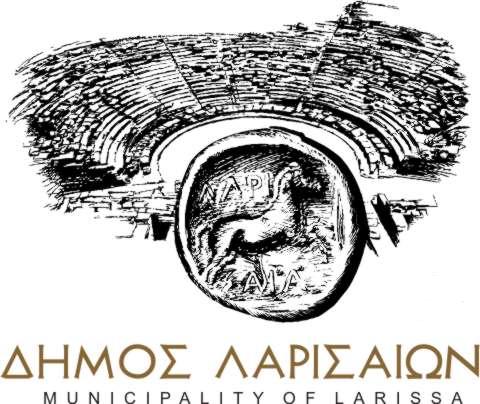 ΤΜΗΜΑ ΥΠΟΣΤΗΡΙΞΗΣ ΠΟΛΙΤΙΚΩΝ ΟΡΓΑΝΩΝΠληρ.: Μπρούμα ΑναστασίαΤηλ.: 2413500240e-mail: dsde@larissa.gov.gr                       Λάρισα 07-08-2023                        Αριθμ. Πρωτ. 39459                                Προς Τα μέλη του Δ.Σ., τον κ. Δήμαρχο και τους Προέδρους Κοινοτήτων